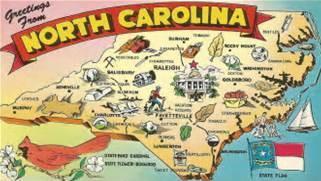 NC LEGISLATORS:FEDERAL:House of Representatives-Vacant2160 Rayburn HOBWashington, DC 20515Senator Thom Tillis185 Dirksen Senate Office BldgWashington, DC 20510Senator Richard Burr217 Russell Senate Office BldgWashington, DC 20510STATE:Governor Roy Cooper20301 Mail Service CenterRaleigh, NC 27699-0301Senator Chuck Edwards (District 48)16 W Jones St, Room 2115Raleigh, NC 27601Representative Chuck McGrady (District 117)300 N Salisbury St, Room 304Raleigh, NC 27603Representative Jake Johnson(District 113)300 N Salisbury St, Room 602Raleigh, NC 27603Hendersonville City Council:145 5th Ave E Hendersonville, NC 28792Barbara Volk- MayorRon Stephens- Mayor Pro TemJeff Miller	Steve CarakerJerry SmithHenderson County Board of Commissioners:1 Historic Courthouse Square, Suite 1Hendersonville, NC 28792Grady Hawkins – ChairmanMike EdneyWilliam LapsleyRebecca McCallCharlie MesserHenderson County Sheriff’s Office:Sheriff Lowell Griffin100 North Grove StreetHendersonville, NC 28792FEDERAL:THE WHITE HOUSE1600 Pennsylvania AveWashington, DC 20500